Всероссийские  проверочные работыОписание  проверочной работыпо PYCCKOMY ЯЗЫКУ4 классОписание проверочной работы по PУCCKOMУ ЯЗЫКУ4 классНазначение всероссииской  проверочной работыВ соответствии с Планом действий по модернизации общего образования на    2011—2015   rr.,    утвержденным    распоряжением    Правительства    РФ от 7 сентября 2010 г. № 1507-p, в Российской Федерации реализуется поэтапное введение Федерального государственного образовательного стандарта (ФГОС) начального общего образования во всех общеобразовательных организациях Российской Федерации. В рамках этого процесса начиная с 2011 г. первоклассники во всех школах России обучаются в соответствии с новым образовательным стандартом. Таким образом, в 2016 г. начальную школу закончат выпускники, которые обучались в соответствии с ФГОС с 1 класса.Всероссийские	проверочные		работы		(BПP)			проводятся			с	учетом национально-культурной		и	языковой		специфики			многонационального российского	общества	в		целях	осуществления			мониторинга		результатов перехода на ФГОС и направлены на выявление уровня подготовки школьников. Назначение		BПP		по				русскому		языку	—	оценить	уровень общеобразовательной  подготовки	обучающихся		4  класса	в соответствии	с требованиями ФГОС. BПP позволяют осуществить диагностику достижения предметных		и	метапредметных			результатов,				в		том    числе    уровня сформированности универсальных учебных действий (УУД) и овладения межпредметными понятиями. Результаты BПP в совокупности с имеющейся в образовательной организации информацией, отражающей индивидуальные образовательные   траектории   обучающихся,   могут   быть   использованы дляоценки личностных результатов обучения.Результаты BПP могут быть использованы образовательными организациями для совершенствования методики преподавания русского языка в начальной школе, муниципальными и региональными органами исполнительной   власти,    осуществляющими    государственное    управление в сфере   образования,   для   анализа   текущего    состояния    муниципальных  и региональных систем образования и формирования программ их развития.Не предусмотрено использование результатов BПP для оценки деятельности образовательных организаций, учителей, муниципальных и региональных органов исполнительной власти, осуществляющих государственное управление в сфере образования.Документы, определяющие содержание проверочнои работыСодержание проверочной работы соответствует Федеральному государственному образовательному стандарту начального общего образования (приказ Минобрнауки России от 6 октября 2009 г. № 373).Подходы	к	отбору	содержания,	разработке	структуры	варианта проверочнои работыВсероссийские проверочные работы основаны на системно- деятельностном, компетентностном и уровневом подходах.В рамках BПP наряду с предметными результатами обучения выпускников начальной школы оцениваются также метапредметные результаты, в том числе уровень сформированности универсальных учебных действий (УУД) и овладения межпредметными понятиями.Предусмотрена оценка сформированности следующих УУД.Личностные действия: знание моральных норм и норм этикета, умение выделить  нравственный  аспект  поведения,  ориентация  в  социальных  ролях и межличностных отношениях.Регулятивные    действия:     целеполагание,    планирование,     контроль и коррекция, саморегуляция.Общеучебные универсальные учебные действия: поиск и выделение необходимой      информации;       структурирование       знаний;       осознанное и произвольное построение речевого высказывания в письменной форме; выбор наиболее эффективных способов решения задач в зависимости от конкретных условий; рефлексия способов и условий действия, контроль и оценка процесса  и результатов деятельности;  смысловое  чтение  как  осмысление  цели  чтения и выбор вида чтения в зависимости от цели; извлечение необходимой информации из прослушанных текстов различных жанров; определение основной и второстепенной информации; моделирование, преобразование модели.Логические универсальные действия: анализ объектов в целях выделения признаков; синтез, в том числе самостоятельное достраивание с восполнением недостающих компонентов; выбор оснований и критериев для сравнения; подведение под понятие; выведение следствий; установление причинно- следственных связей; построение логической цепи рассуждений; доказательство.Коммуникативные действия: умение с достаточной полнотой и точностью выражать свои мысли в соответствии с задачами и условиями коммуникации,  владение   монологической  и  диалогической   формами   речи в соответствии с грамматическими и синтаксическими нормами родного языка.Ключевыми особенностями BПP в начальной школе являются:соответствие ФГОС;соответствие	отечественным	традициям	преподавания	учебных предметов;учет национально-культурной и языковой специфики многонацио- нального российского общества;отбор для контроля наиболее значимых аспектов подготовки как с точки зрения использования результатов обучения в повседневной жизни, так и с точки зрения продолжения образования;использование	ряда  заданий  из  открытого  банка  Национальных исследований качества образования (НИКО);использование только заданий открытого типа.Тексты заданий в вариантах BПP в целом соответствуют формулировкам, принятым в учебниках, включенных в Федеральный перечень учебников, рекомендуемых Министерством образования и науки РФ к использованию при реализации имеющих государственную аккредитацию образовательных программ начального общего образования.Структура  варианта  проверочной работыВариант		проверочной	работы	состоит	из	двух	частей,	которые выполняются	в  разные	дни  и  различаются	по  содержанию	и  количеству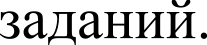 Часть	1  содержит	3  задания:	диктант	(задание	1)   и  2  задания	по написанному тексту.Часть  2 содержит  12 заданий,  в том  числе  9 заданий  к приведенному   в варианте проверочной работы тексту для чтения.Кодификаторы	проверяемых	элементов	содержания	и  требований	к уровню подготовкиВ табл. 1 приведены предусмотренные ПOOП HOO виды речевой деятельности.Таблица 1В табл.  2 приведен  кодификатор  проверяемых  элементов содержания.Таблица 2В  табл.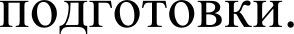 3  приведен	кодификатор	проверяемых	требований	к  уровнюТаблица 3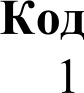 Типы заданий,  сценарии  выполнения заданийЗадания части 1 проверочной работы направлены прежде всего на выявление уровня владения обучающимися базовыми предметными правописными и учебно-языковыми синтаксическими и морфологическими умениями, а также логическими, общеучебными универсальными действиями.Задание 1 проверяет традиционное базовое правописное умение обучающихся правильно писать текст под диктовку, соблюдая при письме изученные орфографические и пунктуационные нормы. Успешное выполнение задания предусматривает сформированный навык аудирования (адекватное восприятие звучащей  речи,  понимание  на  слух  информации,  содержащейся в предъявляемом тексте) как одного из видов речевой деятельности.Задания 2 и 3 предполагают знание основных языковых единиц. Эти задания нацелены на выявление уровня владения обучающимися базовыми учебно-языковыми опознавательными умениями. Задание 2 проверяет умение распознавать и подчеркивать однородные члены в предложении (учебно- языковое синтаксическое опознавательное умение); задание 3 (п. 1) — умение распознавать и графически обозначать главные члены предложения, задание 3 (п. 2) — умение распознавать изученные части речи в предложении (учебно- языковое морфологическое опознавательное умение).Задание 4 направлено на проверку умения распознавать правильную орфоэпическую норму, вместе с тем оно способствует проверке коммуникативных универсальных учебных действий; задание 5 проверяет умение классифицировать согласные звуки в результате частичного фонетического анализа (учебно-языковые опознавательные и классификационные умения).В задании 6 на основании адекватного понимания обучающимися письменно предъявляемой текстовой информации и владения  изучающим видом чтения (общеучебные и коммуникативные универсальные учебные действия) проверяются предметные коммуникативные умения распознавать и адекватно формулировать основную мысль текста в письменной форме, соблюдая нормы построения предложения и словоупотребления.Задание 7 проверяет предметное коммуникативное умение составлять план прочитанного текста в письменной форме, соблюдая нормы построения предложения и словоупотребления; вместе с тем задание направлено и на выявление уровня владения общеучебными универсальными учебными действиями:    адекватно    воспроизводить    прочитанный    текст    с  заданнойстепенью свернутости и соблюдать в плане последовательность содержания текста.Задание 8 предполагает адекватное понимание и анализ обучающимися письменно предъявляемои текстовои информации (общеучебные и логические универсальные учебные деиствия), на основе которых выявляется способность строить речевое высказывание заданнои структуры (вопросительное предложение) в письменнои форме (правописные умения), одновременно  с этим умение задавать вопрос показывает и уровень владения обучающимися коммуникативными универсальными учебными деиствиями, а умение преобразовывать воспринятую информацию в речевое высказывание — уровень владения общеучебными универсальными деиствиями.Задание 9 выявляет и уровень  учебно-языкового  опознавательного умения обучающихся распознавать значение конкретного слова, используя указанныи в задании контекст, и уровень предметного коммуникативного умения адекватно формулировать значение слова в письменнои форме, соблюдая нормы построения предложения и словоупотребления.В задании 10 одновременно проверяется: учебно-языковое умение подбирать к слову близкие по значению слова (синонимы), предметное коммуникативное умение, заключающееся в понимании обучающимися уместного употребления близких по значению слов в собственнои речи, коммуникативное универсальное учебное деиствие, связанное с возможнои эквивалентнои заменои слов в целях эффективного речевого общения.Задания 11—14 проверяют знание обучающимися основных языковых единиц и направлены на выявление уровня владения логическими универсальными учебными деиствиями. анализ структуры слова, преобразование структурнои схемы слова в слово, анализ грамматических признаков имен существительных, имен прилагательных, глаголов, установление причинно-следственных связеи при выявлении этих признаков, построение логическои цепи рассуждении. Задание 11 позволяет выявить уровень учебно-языкового умения классифицировать слова по составу, задания 12—14 уровень учебно-языкового умения классифицировать части речи и распознавать их грамматические признаки.Задание 15 предполагает адекватное понимание  обучающимися письменно предъявляемои информации (общеучебные и коммуникативные универсальные учебные деиствия), умение на основе даннои информации (содержание пословицы) и собственного жизненного опыта обучающихся определять конкретную жизненную ситуацию для адекватнои интерпретации пословицы (предметное коммуникативное умение, логические универсальные учебные деиствия), способность строить речевое высказывание в письменнои форме (правописные умения), задание также нацелено на выявление уровня владения обучающимися национально-культурными нормами речевого поведения (коммуникативные универсальные учебные деиствия), осознания эстетическои функции русского языка (личностные результаты).Необходимо отметить, что проверяемые в заданиях 4, 6—10 и 15 умения востребованы в жизненных ситуациях межличностного устного и письменного общения.Обобщенный	план	варианта	проверочной	работы	представлен	в Приложении.Распределение заданий проверочной работы по уровню сложностиВ таблице 3 представлена информация о распределении заданий прове- рочной работы по уровню сложности.Таблица 3.Система   оценивания   выполнения   отдельных   задании   и проверочноиработы в целомПравильно выполненная работа оценивается 38 баллами.Выполнение задания 1 оценивается по критериям от 0 до 7 баллов. Ответ на каждое  из заданий  2, 7, 12, 13, 15 оценивается  от 0 до 3 баллов.  Ответы  назадание  3 по пункту  1) оцениваются  от 0 до  1 балла,  по  пункту  2) — от 0 до3 баллов.  Ответ  на каждое  из заданий  4, 6, 8, 11 оценивается  от 0 до 2 баллов.Правильный ответ на каждое из заданий 5, 9, 10, 14 оценивается 1 баллом.Таблица 4. Рекомендации по переводу первичных балловв отметки по пятибалльной шкале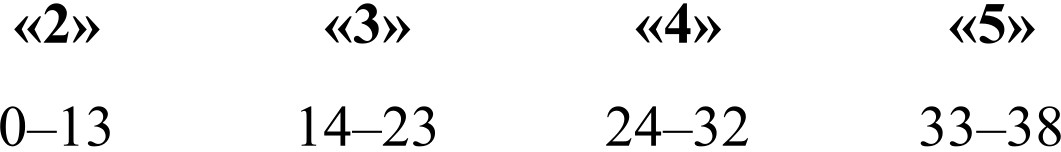 Продолжительность  проверочной  работыНа выполнение проверочной работы по русскому языку дается 90 минут.Задания частей 1 и 2 выполняются в разные дни. На выполнение заданий части 1 отводится 45 минут, в конце этого времени ответы на задания части 1 сдаются. На выполнение заданий части 2 отводится также 45 минут.Дополнительные   материалы   и   оборудование Дополнительные материалы и оборудование не используются.Рекомендации  по подготовке к проверочной работеСпециальная подготовка к проверочной работе не требуется. Контролируемое содержание отражено в учебниках, включенных в Федеральный перечень учебников, рекомендуемых  Министерством образования и науки РФ к использованию при реализации имеющих государственную аккредитацию образовательных программ начального общего образования.ПриложениеОбобщенный  план варианта  проверочной работыпо  PYCCKOMY ЯЗЫКУ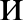 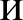 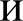 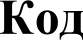 Виды речевой деятельности1Слушание11.1Понимание  на  слух  информации,  содержащейся  в  предъявляемом тексте,определение основной мысли текста, передача его содержания по вопросам.2Говорение22.1Выбор языковых средств в соответствии с целями и условиями  общения дляэффективного решения коммуникативной задачи.22.2Овладение   умениями   начать,  поддержать,   закончить разговор,  привлечьвнимание и т. п.22.3Практическое овладение диалогической формой речи.22.4Практическое	овладение	устными   монологическими   высказываниями  всоответствии с учебной задачей (описание, повествование, рассуждение).22.5Овладение   нормами  речевого  этикета  в  ситуациях  учебного   и бытовогообщения (приветствие, прощание, извинение, благодарность, обращение с просьбой).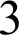 Чтение3.1Понимание   учебного   текста.   Выборочное   чтение   с   целью нахождениянеобходимого материала.3.2Нахождение информации, заданной в тексте в явном виде.3.3Формулирование простых выводов на основе информации,  содержащейся  втексте.3.4Интерпретация и обобщение содержащейся в тексте информации.3.5Анализ  и оценка  содержания,  языковых  особенностей  и структуры текста.4ПисьмоПисьмоПисьмоПисьмоПисьмоПисьмо44.1Письмо	букв,	буквосочетаний,обучения грамоте.слогов,слов,предложенийвсистеме44.2Овладение   разборчивым,   аккуратным   письмом   с  учетом гигиеническихтребований к этому виду учебной работы.Овладение   разборчивым,   аккуратным   письмом   с  учетом гигиеническихтребований к этому виду учебной работы.Овладение   разборчивым,   аккуратным   письмом   с  учетом гигиеническихтребований к этому виду учебной работы.Овладение   разборчивым,   аккуратным   письмом   с  учетом гигиеническихтребований к этому виду учебной работы.Овладение   разборчивым,   аккуратным   письмом   с  учетом гигиеническихтребований к этому виду учебной работы.Овладение   разборчивым,   аккуратным   письмом   с  учетом гигиеническихтребований к этому виду учебной работы.44.3Списывание, письмо под диктовку в соответствии с изученными правилами.Списывание, письмо под диктовку в соответствии с изученными правилами.Списывание, письмо под диктовку в соответствии с изученными правилами.Списывание, письмо под диктовку в соответствии с изученными правилами.Списывание, письмо под диктовку в соответствии с изученными правилами.Списывание, письмо под диктовку в соответствии с изученными правилами.44.4Письменное  изложение  содержания  прослушанного  и прочитанного текста(подробное, выборочное).Письменное  изложение  содержания  прослушанного  и прочитанного текста(подробное, выборочное).Письменное  изложение  содержания  прослушанного  и прочитанного текста(подробное, выборочное).Письменное  изложение  содержания  прослушанного  и прочитанного текста(подробное, выборочное).Письменное  изложение  содержания  прослушанного  и прочитанного текста(подробное, выборочное).Письменное  изложение  содержания  прослушанного  и прочитанного текста(подробное, выборочное).44.5Создание небольших собственных текстов (сочинений) по интересной детямтематике (на основе впечатлений, литературных произведений, сюжетных картин, серий картин, просмотра фрагмента видеозаписи и т. п.).Создание небольших собственных текстов (сочинений) по интересной детямтематике (на основе впечатлений, литературных произведений, сюжетных картин, серий картин, просмотра фрагмента видеозаписи и т. п.).Создание небольших собственных текстов (сочинений) по интересной детямтематике (на основе впечатлений, литературных произведений, сюжетных картин, серий картин, просмотра фрагмента видеозаписи и т. п.).Создание небольших собственных текстов (сочинений) по интересной детямтематике (на основе впечатлений, литературных произведений, сюжетных картин, серий картин, просмотра фрагмента видеозаписи и т. п.).Создание небольших собственных текстов (сочинений) по интересной детямтематике (на основе впечатлений, литературных произведений, сюжетных картин, серий картин, просмотра фрагмента видеозаписи и т. п.).Создание небольших собственных текстов (сочинений) по интересной детямтематике (на основе впечатлений, литературных произведений, сюжетных картин, серий картин, просмотра фрагмента видеозаписи и т. п.).ПОДПОДПроверяемые элементы содержания1Фонетика и орфоэпия.11.1Различение гласных и согласных звуков.11.2Нахождение в слове ударных и безударных гласных звуков.11.3Различение   мягких  и  твердых  согласных  звуков,  определение   парных  инепарных по твердости — мягкости согласных звуков.11.4Различение  звонких  и глухих  звуков,  определение  парных  и непарных позвонкости — глухости согласных звуков.11.5Деление слов на слоги.11.6Ударение,   произношение   звуков   и  сочетаний   звуков   в  соответствии  снормами современного русского литературного языка.11.7Фонетический разбор слова.2Графика22.1Различение звуков и букв.22.2Обозначение	на	письме	твердости	и	мягкости	согласных	звуков.Использование на письме разделительных ъ и ь.22.3Установление  соотношения  звукового и буквенного  состава слова в словахтипа стол, конь; в словах с йотированными гласными е, е, ю, я, в словах с непроизносимыми согласными.22.4Использование  небуквенных графических средств: пробела между  словами,знака переноса, абзаца.22.5Знание алфавита:  правильное  название букв, знание их последовательности.Использование алфавита при работе со словарями, справочниками, катало- гами.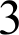 Лексика3.1Понимание слова как единства звучания и значения.3.2Выявление	слов,	значение	которых	требует	уточнения.	Определениезначения слова по тексту или уточнение значения с помощью толкового словаря.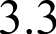 Представление	об   однозначных	и   многозначных	словах,	о   прямом	ипереносном значении слова.3.4Наблюдение за использованием в речи синонимов и антонимов.4Состав слова (морфемика)44.1Овладение   понятием   «родственные   (однокоренные)   слова».  Различениеоднокоренных слов и различных форм одного и того же слова. Различение однокоренных слов и синонимов, однокоренных слов и слов с омонимичными корнями.4.2Выделение  в  словах  с  однозначно  выделяемыми   морфемами  окончания,корня, приставки, суффикса.4.3Различение изменяемых и неизменяемых слов.4.4Представление	о	значении	суффиксов	и	приставок.	Образованиеоднокоренных слов с помощью суффиксов и приставок.4.5Разбор слова по составу.5Морфология55.1Части речи; деление частей речи на самостоятельные и служебные.55.2Имя существительное. Значение  и употребление  в речи. Умение опознаватьимена собственные. Различение имен существительных, отвечающих на вопросы «кто?» и «что?». Различение имен существительных мужского, женского и среднего рода. Изменение существительных по числам. Изменение существительных по падежам. Определение падежа, в котором употреблено имя существительное. Различение падежные и смысловых (синтаксических) вопросов. Определение принадлежности имен существительных к 1, 2, 3-му склонению. Морфологический разбор имен существительных.55.3Имя  прилагательное. Значение  и употребление  в речи.  Изменение прилага-тельных	по	родам,	числам	и	падежам,	кроме	прилагательных на -пй, -uя, -па, -пн. Морфологический разбор имен прилагательных.55.4Местоимение. Общее представление  о местоимении. Личные  местоимения,значение и употребление в речи. Личные местоимения 1, 2, 3-го лица един- ственного и множественного числа. Склонение личных местоимений.55.5Глагол.  Значение  и  употребление  в  речи.  Неопределенная  форма глагола.Различение глаголов, отвечающих на вопросы «что сделать?» и «что делать?». Изменение глаголов по временам. Изменение глаголов по лицам и числам в настоящем и будущем времени (спряжение). Способы определения I и II спряжения глаголов (практическое овладение). Изменение глаголов прошедшего времени по родам и числам. Морфологический разбор глаголов.55.6Наречие. Значение и употребление в речи.55.7Предлог.  Знакомство  с наиболее  употребительными предлогами. Функцияпредлогов. образование падежные форм имен существительных и место- имений. Отличие предлогов от приставок.55.8Союзы п, а, но, нх роль в речи.55.9Частица nr,  ее значение.6Синтаксис66.1Различение  предложения,  словосочетания, слова  (осознание  их  сходства иразличий). Установление связи (при помощи смысловых вопросов) между словами в словосочетании и предложении.66.2Различение предложений по цели высказывания:  повествовательные, вопро-сительные и побудительные; по эмоциональной окраске (интонации): вос- клицательные и невосклицательные.66.3Нахождение главных членов предложения: подлежащего и сказуемого.66.4Различение главных и второстепенных членов предложения.66.5Нахождение  и  самостоятельное  составление  предложений  с однороднымичленами без союзов и с союзами u, а, но. Использование интонации пepe- числения в предложениях с однородными членами.66.6Различение простых и сложных предложений.7Орфография и пунктуация77.1Применение правил правописания сочетания жи — ши,  ча — ща, чу — щу вположении под ударением7.2Применение правил правописания сочетания чк — чн, чш, щн7.3Применение правил правописания: перенос слов7.4Применение правил правописания: прописная буква в начале предложения, вименах собственных7.5Применение   правил   правописания:   проверяемые   безударные   гласные вкорне слова7.6Применение  правил  правописания:  парные  звонкие  и  глухие  согласные вкорне слова7.7Применение правил правописания: непроизносимые согласные7.8Применение  правил  правописания:  непроверяемые  гласные  и  согласные вкорне слова (на ограниченном перечне слов)7.9Применение правил правописания.  гласные и согласные в неизменяемых  написьме приставках7.10Применение правил правописания: разделительные ъ и ь7.11Применение  правил  правописания.  мягкии  знак  после  шипящих  на концеимен существительных (ночь, нет, рожь, мышь)7.12Применение  правил  правописания.  безударные  падежные  окончания именсуществительных (кроме  существительных на -мя, -пи, -ья, -ье, -ия, -ов, -ин)7.13Применение   правил  правописания.   безударные  окончания  имен прилага-тельных7.14Применение  правил правописания.  раздельное написание  предлогов с  лич-ными местоимениями7.15Применение правил правописания. не с глаголами7.16Применение  правил  правописания.  мягкии  знак  после  шипящих  на концеглаголов в форме 2-го лица единственного  числа (пишешь, учишь)7.17Применение	правил  правописания:	мягкии   знак   в   глаголах   в  сочета-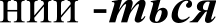 7.18Применение правил правописания: безударные личные окончания глаголов7.19Применение  правил правописания:  раздельное написание  предлогов с  дру-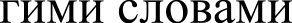 7.20Применение  правил правописания:  знаки препинания в конце предложения:точка, вопросительный и восклицательный знаки7.21Применение  правил правописания:  знаки препинания  (запятая) в предложе-ниях с однородными членами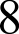 Текст8.1Текст. Признаки  текста. Смысловое  единство  предложений  в тексте. Загла-вие текста.8.2Последовательность предложений в тексте.8.3Последовательность частей текста (абзацев).8.4Комплексная  работа над структурой  текста: озаглавливание,  корректирова-ние порядка предложений и частей текста (абзацев).8.5План текста. Составление  планов к данным текстам.  Создание собственныхтекстов no предложенным планам.8.6Типы текстов: описание, повествование, рассуждение, их особенности.8.7Знакомство  с жанрами  письма  и поздравления,  записки  и другими неболь-шими текстами для конкретных ситуаций общения.8.8Создание собственных текстов и корректирование заданных текстов с уче- том точности, правильности, богатства и выразительности письменной речи; использование в текстах синонимов и антонимов.8.9Знакомство  с основными  видами  изложений  и сочинений  (без заучиванияопределений): изложения подробные и выборочные, изложения с элемента- ми сочинения‘, сочинения-повествования, сочинения-описания, сочине- ния-рассуждения.Проверяемые требования к уровню подготовкиПроверяемые требования к уровню подготовкиПроверяемые требования к уровню подготовкиПроверяемые требования к уровню подготовкиМетапредметныеМетапредметныеМетапредметныеМетапредметные1.1освоение способов решения проблем творческого и поискового характераосвоение способов решения проблем творческого и поискового характераосвоение способов решения проблем творческого и поискового характераосвоение способов решения проблем творческого и поискового характера1.2использование   знаково-символических   средств   представления информациидля создания моделеи изучаемых объектов и процессов, схем  решения учебных и практических задачиспользование   знаково-символических   средств   представления информациидля создания моделеи изучаемых объектов и процессов, схем  решения учебных и практических задачиспользование   знаково-символических   средств   представления информациидля создания моделеи изучаемых объектов и процессов, схем  решения учебных и практических задачиспользование   знаково-символических   средств   представления информациидля создания моделеи изучаемых объектов и процессов, схем  решения учебных и практических задач1.3использование   различных   способов   поиска   (в   справочных   источниках иоткрытом учебном информационном пространстве сети Интернет), сбора, обработки, анализа, организации, передачи и интерпретации информации в соответствии с коммуникативными и познавательными задачами и технологиями учебного предмета, в том числе умение вводить текст  с помощью клавиатуры, фиксировать (записывать) в цифровои форме измеряемые величины и анализировать изображения, звуки, готовить свое выступление и выступать с аудио-, видео- и графическим сопровождением, соблюдать нормы информационнои избирательности, этики и этикетаиспользование   различных   способов   поиска   (в   справочных   источниках иоткрытом учебном информационном пространстве сети Интернет), сбора, обработки, анализа, организации, передачи и интерпретации информации в соответствии с коммуникативными и познавательными задачами и технологиями учебного предмета, в том числе умение вводить текст  с помощью клавиатуры, фиксировать (записывать) в цифровои форме измеряемые величины и анализировать изображения, звуки, готовить свое выступление и выступать с аудио-, видео- и графическим сопровождением, соблюдать нормы информационнои избирательности, этики и этикетаиспользование   различных   способов   поиска   (в   справочных   источниках иоткрытом учебном информационном пространстве сети Интернет), сбора, обработки, анализа, организации, передачи и интерпретации информации в соответствии с коммуникативными и познавательными задачами и технологиями учебного предмета, в том числе умение вводить текст  с помощью клавиатуры, фиксировать (записывать) в цифровои форме измеряемые величины и анализировать изображения, звуки, готовить свое выступление и выступать с аудио-, видео- и графическим сопровождением, соблюдать нормы информационнои избирательности, этики и этикетаиспользование   различных   способов   поиска   (в   справочных   источниках иоткрытом учебном информационном пространстве сети Интернет), сбора, обработки, анализа, организации, передачи и интерпретации информации в соответствии с коммуникативными и познавательными задачами и технологиями учебного предмета, в том числе умение вводить текст  с помощью клавиатуры, фиксировать (записывать) в цифровои форме измеряемые величины и анализировать изображения, звуки, готовить свое выступление и выступать с аудио-, видео- и графическим сопровождением, соблюдать нормы информационнои избирательности, этики и этикета1.4овладение навыками смыслового чтения текстов различных стилеи и  жанров всоответствии с целями и задачами,овладение навыками смыслового чтения текстов различных стилеи и  жанров всоответствии с целями и задачами,овладение навыками смыслового чтения текстов различных стилеи и  жанров всоответствии с целями и задачами,овладение навыками смыслового чтения текстов различных стилеи и  жанров всоответствии с целями и задачами,1.5умение  осознанно  строить  речевое  высказывание  в соответствии  с задачамикоммуникации и составлять тексты в устнои и письменнои формахумение  осознанно  строить  речевое  высказывание  в соответствии  с задачамикоммуникации и составлять тексты в устнои и письменнои формахумение  осознанно  строить  речевое  высказывание  в соответствии  с задачамикоммуникации и составлять тексты в устнои и письменнои формахумение  осознанно  строить  речевое  высказывание  в соответствии  с задачамикоммуникации и составлять тексты в устнои и письменнои формах1.6умения классификации  по родовидовым  признакам, установления  аналогии ипричинно-следственных	связеи,	построения	рассуждении,	отнесения	к известным понятиямумения классификации  по родовидовым  признакам, установления  аналогии ипричинно-следственных	связеи,	построения	рассуждении,	отнесения	к известным понятиямумения классификации  по родовидовым  признакам, установления  аналогии ипричинно-следственных	связеи,	построения	рассуждении,	отнесения	к известным понятиямумения классификации  по родовидовым  признакам, установления  аналогии ипричинно-следственных	связеи,	построения	рассуждении,	отнесения	к известным понятиям1.7умение  излагать  свое мнение и аргументировать свою точку  зрения  и оценкусобытииумение  излагать  свое мнение и аргументировать свою точку  зрения  и оценкусобытииумение  излагать  свое мнение и аргументировать свою точку  зрения  и оценкусобытииумение  излагать  свое мнение и аргументировать свою точку  зрения  и оценкусобытии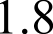 овладение   начальными   сведениями   о  сущности   и  особенностях объектов,процессов и явлении деиствительности (природных, социальных, культурных, технических и др.) в соответствии с содержанием конкретного учебного предметаовладение   начальными   сведениями   о  сущности   и  особенностях объектов,процессов и явлении деиствительности (природных, социальных, культурных, технических и др.) в соответствии с содержанием конкретного учебного предметаовладение   начальными   сведениями   о  сущности   и  особенностях объектов,процессов и явлении деиствительности (природных, социальных, культурных, технических и др.) в соответствии с содержанием конкретного учебного предметаовладение   начальными   сведениями   о  сущности   и  особенностях объектов,процессов и явлении деиствительности (природных, социальных, культурных, технических и др.) в соответствии с содержанием конкретного учебного предмета1.9овладение	базовыми	предметнымиотражающими	существенные	связи процессамиии	межпредметнымиотношения	междупонятиями,объектами	и1.10умение  работать в материальнои  и информационнои среде начального общегообразования	(в	том	числе	с	учебными	моделями)	в	соответствии	с содержанием конкретного учебного предметаумение  работать в материальнои  и информационнои среде начального общегообразования	(в	том	числе	с	учебными	моделями)	в	соответствии	с содержанием конкретного учебного предметаумение  работать в материальнои  и информационнои среде начального общегообразования	(в	том	числе	с	учебными	моделями)	в	соответствии	с содержанием конкретного учебного предметаумение  работать в материальнои  и информационнои среде начального общегообразования	(в	том	числе	с	учебными	моделями)	в	соответствии	с содержанием конкретного учебного предмета2ПредметныеПредметныеПредметныеПредметные22.1формирование   первоначальных  представлении   о  единстве   и многообразииязыкового	и	культурного	пространства	России,	о	языке	как	основе национального самосознанияформирование   первоначальных  представлении   о  единстве   и многообразииязыкового	и	культурного	пространства	России,	о	языке	как	основе национального самосознанияформирование   первоначальных  представлении   о  единстве   и многообразииязыкового	и	культурного	пространства	России,	о	языке	как	основе национального самосознанияформирование   первоначальных  представлении   о  единстве   и многообразииязыкового	и	культурного	пространства	России,	о	языке	как	основе национального самосознания22.2понимание    обучающимися    того,   что   язык   представляет    собои явлениенациональнои культуры и основное средство человеческого общения, осознание значения русского языка как государственного языка Российской Федерации, языка межнационального общенияпонимание    обучающимися    того,   что   язык   представляет    собои явлениенациональнои культуры и основное средство человеческого общения, осознание значения русского языка как государственного языка Российской Федерации, языка межнационального общенияпонимание    обучающимися    того,   что   язык   представляет    собои явлениенациональнои культуры и основное средство человеческого общения, осознание значения русского языка как государственного языка Российской Федерации, языка межнационального общенияпонимание    обучающимися    того,   что   язык   представляет    собои явлениенациональнои культуры и основное средство человеческого общения, осознание значения русского языка как государственного языка Российской Федерации, языка межнационального общения2.3овладение первоначальными представлениями о нормах русского и родного литературного языка (орфоэпических, лексических, грамматических) и правилах речевого этикета2.4умение  ориентироваться  в  целях,  задачах,  средствах  и  условиях   общения,выбирать	адекватные	языковые	средства	для	успешного	решенияKOMM   НИКЗТИВНЫХ Зі4ДІlЧ2.5овладение	учебными	действиями	с	языковыми	единицами	и	умениеиспользовать	знания	для	решения	познавательных,	практических	иKOMM   НИКЗТИВНЫХ З£ІДЗЧУровень сложности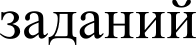 Коли- чество заданийМаксималь- ный первич- ный баллПроцент максимального первичного балла за выполнение заданий данно- го уровня сложности от максимального первичного балла за всю работу, равно- го 38Базовый133284Повышенный2616Итого1538100Отметка по пятибалльной  шкалеПервичные баллы№Проверяемые требования (умения)ЛОКИ ПOOП  HOOвыпускник научится / пoлучпiпвозможность научитьсяКод КЭС / KTУpo- вень слож- ностиМакси- мальный баллза вы- полне- ние за- данияПримерное время вы- полнения задания обуча- ющимся(в минутах)Часть 1Часть 1Часть 1Часть 1Часть 1Часть 1Часть 11Умение	писать	текстПисать   под   диктовку   тексты в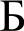 под диктовку, соблюдаясоответствии	с	изученнымив	практике	письмаправилами	правописания;изученныепроверять  предложенный  текст,орфографические	инаходить	и	исправлятьпунктуационные нормыорфографические	ипунктуационные	ошибки	/Осознавать   место возможноговозникновения  орфографической7 / 2.3;2.5738ошибки,	при	работе	надошибками   осознавать  причиныпоявления  ошибки  и определятьспособы  действий,  помогающиепредотвратить	ее	впоследующих	письменныхработах2Умение	распознаватьоднородные	члены предложенияВыделять	предложения	соднородными членами6.5 / 2.3; 2.5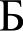 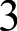 2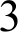 1) Умение распознаватьНаходить	главные	и6.3; 6.4главные	членывторостепенные  (без  деления на/ 2.3;Б12предложениявиды) члены предложения2.52)  Умение распознаватьРаспознавать	грамматические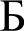 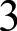 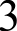 части речипризнаки	слов;	с	учетомСOBOE ПНОСТИ	BЫЯBЛeHHЫXпризнаков	(что	называет,	на5.1 /какие	вопросы	отвечает,	как2.3; 2.5изменяется)	относить	слова	копределенной   группе  основныхчастей речиЧасть 2Часть 2Часть 2Часть 2Часть 2Часть 2Часть 24Умение	распознаватьСоблюдать	нормы	русского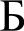 правильнуюлитературного	яsыка	ворфоэпическую нормусобственной речи и оценивать соблюдение   этих   норм   в  речисобеседников	(в	объеме1.6 / 2.3; 2.522представленного	в	учебникематериала)5Умениеклассифицировать согласные звукиХарактеризовать звуки русского языка: согласные звонкие/глухие1 / 2.3;2.5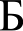 1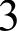 6Умение	распознаватьОпределять	тему	и	главнуюосновную  мысль текстамысль текстапри	его	письменномпредъявлении;адекватноформулировать основную	мысль	в8.1 / 1.4Б24письменной	форме,соблюдая	нормыпостроенияпредложениясловоупотребления7Умение составлять планДелить	тексты	на	смысловые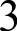 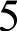 прочитанного	текстачасти, составлять план текста(адекватновоспроизводитьпрочитанный	текст	сзаданной	степеньюсвернутости)	в8.5  / 1.4Бписьменной	форме,соблюдая	нормыпостроенияпредложениясловоупотребления8Умение строить речевоеЗадавать	вопросы	повысказывание    заданнойсодержанию  текста и отвечать наGT]3 KT ]ЗЫних,	подтверждая	ответ(вопросительное предложение)	впримерами из текста8.2 / 1.4Б24письменной	форме   посодержаниюпрочитанного текста9Умение	распознаватьОпределять   значение   слова  по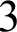 значение	слова;текстуадекватноформулироватьзначение	слова	вписьменной	форме,3 / 1.4Б1соблюдая	нормыпостроенияпредложениясловоупотребления10Умение	подбирать	кслову	близкие	по значению словаПодбирать	синонимы	для устранения повторов в тексте8.8 /2.3; 2.5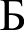 1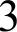 11УмениеНаходить  в словах  с однозначно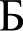 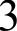 классифицировать словапо составувыделяемыми	морфемамиокончание,	корень,	приставку,4.5 /2.3; 2.52суффикс12Умение	распознаватьРаспознавать	грамматические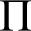 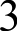 имена существительныепризнаки	слов,	с	учетомв	предложении,совокупности	выявленныхраспознаватьпризнаков	относить	слова	кграмматическиеопределенной   группе  основныхпризнаки	именичастей	речи	/	Проводитьсуществительногоморфологическии	разбор	именсуществительных	noпредложенному	в	учебнике5.2 /2.3; 2.56алгоритму,’	оцениватьправильность	проведенияморфологического	разбора,находить	в	тексте	предлогивместе	с	именамисуществительными,  к  которымони относятся13Умение	распознаватьРаспознавать	грамматические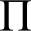 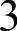 имена прилагательные впризнаки	слов,	с	учетомпредложении,совокупности	выявленныхраспознаватьпризнаков	относить	слова	кграмматическиеопределенной   группе  основныхпризнаки	имениприлагательногочастей	речи	/	Проводитьморфологическиїі	разбор	имен5.3 / 2.3; 2.56прилагательных	noпредложенному	в	учебникеалгоритму,	оцениватьправильность	проведенияморфологического разбора14Умение	распознаватьРаспознавать	грамматические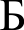 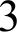 глаголы в предложениипризнаки	слов,	с	учетомCOBOI( ПНОСТИ	BЫЯBЛeHHЫXпризнаков	относить	слова	к5.5 / 2.3; 2.51определенной   группе  основныхчастей речи15Умение	на	основеИнтерпретация   содержащейся в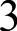 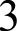 данной информации	итексте информациисобственногожизненного	опытаобучающихсяопределять конкретную8.7; 8.8жизненную	ситуацию/ 2.2;Бдля	адекватной2.4интерпретации	даннойинформации,  соблюдаяпри   письме  изученныеорфографические	ипунктуационные нормыBcero 15 заданий.Максимальный  бал—л	38.Время выполнения проверочной работы — 90 минут.Bcero 15 заданий.Максимальный  бал—л	38.Время выполнения проверочной работы — 90 минут.Bcero 15 заданий.Максимальный  бал—л	38.Время выполнения проверочной работы — 90 минут.Bcero 15 заданий.Максимальный  бал—л	38.Время выполнения проверочной работы — 90 минут.Bcero 15 заданий.Максимальный  бал—л	38.Время выполнения проверочной работы — 90 минут.Bcero 15 заданий.Максимальный  бал—л	38.Время выполнения проверочной работы — 90 минут.Bcero 15 заданий.Максимальный  бал—л	38.Время выполнения проверочной работы — 90 минут.